О внесении дополнений в муниципальнуюпрограмму «Развитие физическойкультуры и спорта в Мамадышскоммуниципальном районе РеспубликиТатарстан на 2023-2025 годы»В соответствии со «Стратегией развития физической культуры и спорта в Российской Федерации на период до 2030 года» утвержденной распоряжением Правительства Российской Федерации, Государственной программой "Стратегия развития государственной молодежной политики, физической культуры и спорта в Республике Татарстан на 2016-2021 годы и на период до 2030 года", Исполнительный комитет Мамадышского муниципального района Республики Татарстанп о с т а н о в л я е т:	1. Внести в Постановление руководителя Исполнительного комитета Мамадышского муниципального района №435 от 21.12.2022 года «Об утверждении муниципальной программы «Развитие физической культуры и спорта в Мамадышском муниципальном районе Республики Татарстан на 2023-2025 годы» следующие дополнения:      - Паспорт программы «Развитие физической культуры и спорта в Мамадышском муниципальном районе Республики Татарстан на 2023 - 2025 годы», раздел «Объемы и источники финансирования Программы» изложить в следующей редакции. (Приложение №1).       - в Мероприятиях по развитию физической культуры и спорта в Мамадышском муниципальном районе на 2023-2025 годы:- в разделе №5: «Развитие материально-технической базы», внести корректировку в  подпункт 5.6 (Приложение №2); - в разделе №6: «Приоритеты в развитии видов спорта»,  внести корректировку в подпункт 6.3. ( Приложение №2).          2. Опубликовать настоящее постановление на официальном сайте Мамадышского муниципального района в информационно-телекоммункационной сети Интернет по веб-адресу: http://mamadysh.tatarstan.ru/.3. Контроль за исполнением настоящего постановления возложить на заместителя руководителя Исполнительного комитета Мамадышского муниципального района Республики Татарстан   Фатыхова Н.Ш.Руководитель                                                                                                      О.Н.Павлов                                 Приложение № 1                                                                                  к постановлению Исполнительного комитета                                                                          Мамадышского муниципального района                                           Республики Татарстан                                                                       № 70          от   «19_»____02_____2024 Заместитель руководителя                                                                     Н.Ш.Фатыхов                                                                                                             Приложение № 2                                                                                                                                                              к постановлению Исполнительного комитета                                                                                                                                                      Мамадышского муниципального района                                                                                                                       Республики Татарстан                                                                                                                                                   № 70          от  «    19     »    02        2024  5. Развитие материально-технической базы        Заместитель руководителя                                                                                                                            Н.Ш.ФатыховИСПОЛНИТЕЛЬНЫЙ КОМИТЕТ МАМАДЫШСКОГО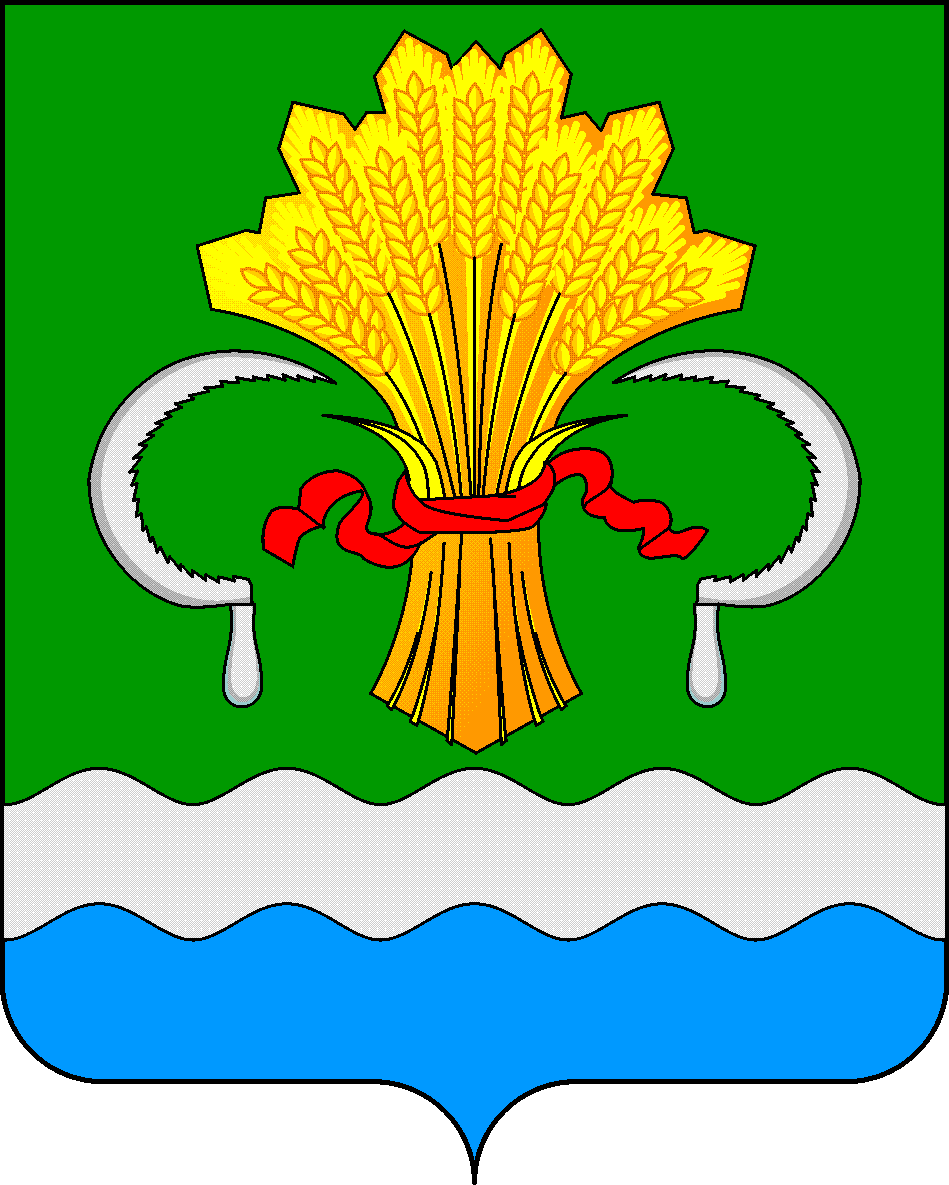 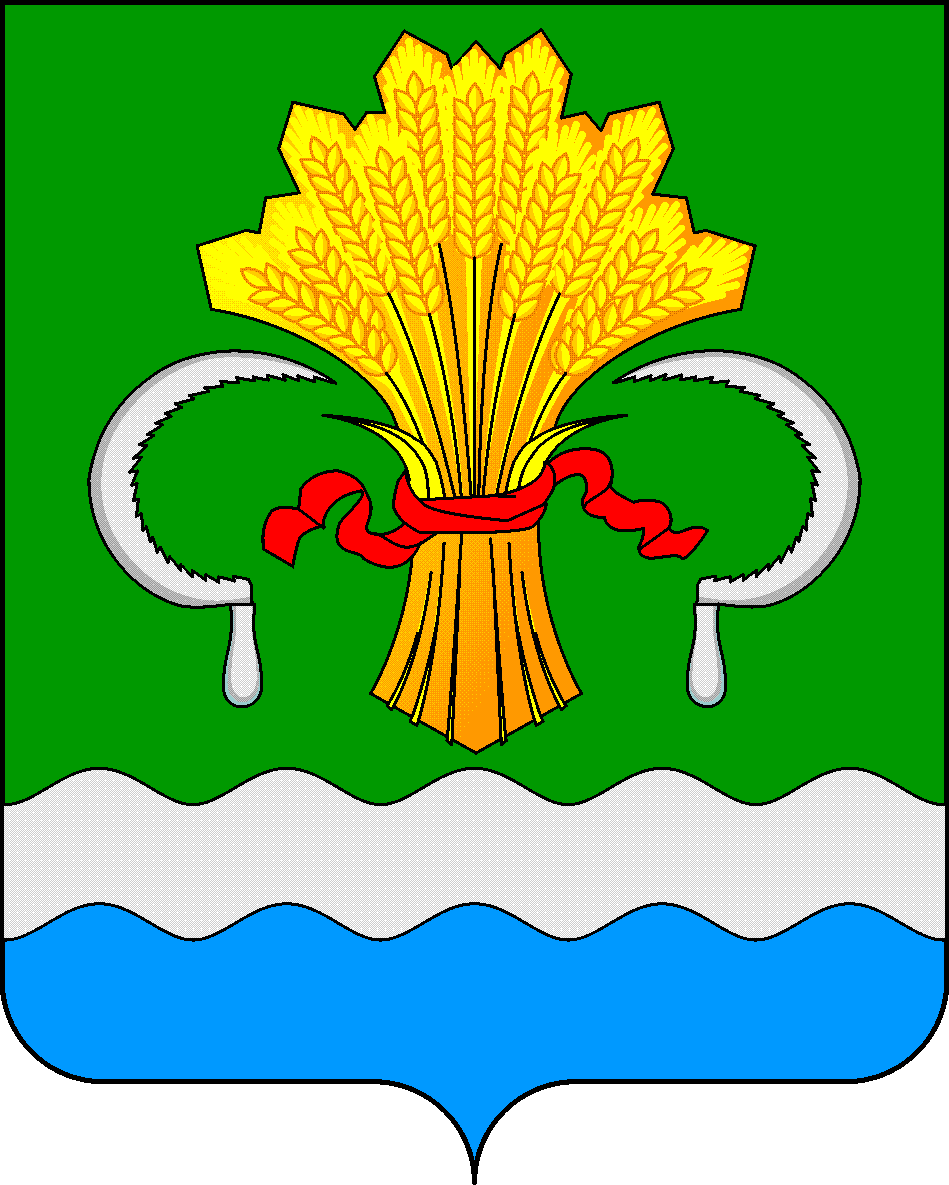  МУНИЦИПАЛЬНОГО РАЙОНА РЕСПУБЛИКИ ТАТАРСТАНул.М.Джалиля, д.23/33, г. Мамадыш, Республика Татарстан, 422190ТАТАРСТАН РЕСПУБЛИКАСЫНЫҢМАМАДЫШ МУНИЦИПАЛЬ РАЙОНЫНЫҢ БАШКАРМА КОМИТЕТЫМ.Җәлил ур, 23/33 й., Мамадыш ш., Татарстан Республикасы, 422190     Тел.: (85563) 3-15-00, 3-31-00, факс 3-22-21, e-mail: mamadysh.ikrayona@tatar.ru, www.mamadysh.tatarstan.ru     Тел.: (85563) 3-15-00, 3-31-00, факс 3-22-21, e-mail: mamadysh.ikrayona@tatar.ru, www.mamadysh.tatarstan.ru     Тел.: (85563) 3-15-00, 3-31-00, факс 3-22-21, e-mail: mamadysh.ikrayona@tatar.ru, www.mamadysh.tatarstan.ru    Постановление№ 70    Постановление№ 70                    Карарот «19»           02        2024 г.Объемы и источники финансирования Программы--	Финансирование Программы будет осуществляться за счет средств бюджета Мамадышского муниципального района, внебюджетных источников, средств республиканского бюджета в объемах, определенных и выделенных в установленном порядке в местный бюджет:2023	год -   93 695,5  тыс. руб.2024 год -    106 492 тыс. руб.2025 год -    108 244 тыс. руб.республиканский бюджет:2023 г.-  259,76   тыс. руб. (спортинвентарь)2024 г.-  202,99   тыс. руб. (спортинвентарь)2025 г.-  214,5   тыс. руб. (спортинвентарь)2023 г. – 456 тыс. руб. (на реализацию программ по хоккею)2024 г. – 657 тыс. руб. (на реализацию программ по хоккею)2023 г.-  3 899,7   тыс. руб. (увеличение финансирования МБУ «СШ» Олимп» (крытый футбольный манеж»)).№Содержание мероприятийСрок исполненияОтветственные за выполнениеОбъём финансирования (тыс. руб.)Объём финансирования (тыс. руб.)Объём финансирования (тыс. руб.)№Содержание мероприятийСрок исполненияОтветственные за выполнение2023 год2024 год2025 год5.6Межбюджетные трансферты согласно распоряжению Кабинета Министров Республики Татарстан на приобретение спортивного оборудования, экипировки и инвентаря для оснащения муниципальных физкультурных спортивных организаций осуществляющих подготовку спортивного резерва Республики Татарстан  (республиканский бюджет).2023-2025г. гМБУ ДО «СШ по ХиФК», МБУ ДО «СШ «Олимп»»273,2202,99214,56.3Межбюджетные трансферты согласно распоряжению Кабинета Министров Республики Татарстан на реализацию программ по спортивной подготовке и участие спортивных команд МБУ ДО «СШ по ХиФК» в чемпионате Республики Татарстан  по хоккею (республиканский бюджет).2023-2025г. гМБУ ДО «СШ по ХиФК»456,0657,0